Protocole de Madrid concernant l’enregistrement international des marquesModification des montants de la taxe individuelle : SingapourLe Gouvernement de Singapour a notifié au Directeur général de l’Organisation Mondiale de la Propriété Intellectuelle (OMPI) une déclaration modifiant les montants de la taxe individuelle qui doit être payée à l’égard de Singapour en vertu de l’article 8.7) du Protocole de Madrid.À compter du 8 mai 2022, les montants de la taxe individuelle pour Singapour seront les suivants :  Ces nouveaux montants devront être payés lorsque Singapoura)	est désigné dans une demande internationale qui est reçue par l’Office d’origine le 8 mai 2022 ou postérieurement;  oub)	fait l’objet d’une désignation postérieure qui est reçue par l’Office de la partie contractante du titulaire le 8 mai 2022 ou postérieurement, ou est présentée directement au Bureau international de l’OMPI à cette date ou postérieurement;  ouc)	a été désigné dans un enregistrement international dont le renouvellement est effectué le 8 mai 2022 ou postérieurement.Le 24 février 2022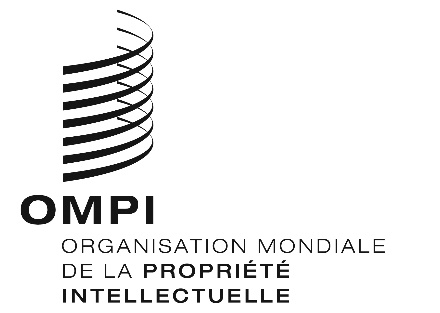 AVIS N° 8/2022AVIS N° 8/2022AVIS N° 8/2022RUBRIQUESRUBRIQUESMontants(en francs suisses)Montants(en francs suisses)RUBRIQUESRUBRIQUESjusqu’au 7 mai 2022à compter du 8 mai 2022Demande ou désignation postérieure–  pour chaque classe de produits ou services242261Renouvellement –  pour chaque classe de produits ou services270302